                                                                                                                                         ПРОЕКТАДМИНИСТРАЦИЯ МУНИЦИПАЛЬНОГО ОБРАЗОВАНИЯКАНЕВСКОЙ РАЙОНПОСТАНОВЛЕНИЕ от _________                                                                                         № ______ст-ца КаневскаяОб утверждении Порядка и условий оказания услуг по предоставлению рабочих мест в коворкинг - центре субъектам малого и среднего предпринимательства и физическим лицам, не являющимся индивидуальными предпринимателями и применяющим специальный налоговый режим «Налог на профессиональный доход», в муниципальном образовании Каневской район и Требований к организациям, образующим инфраструктуру поддержки субъектов малого и среднего предпринимательства в муниципальном образовании Каневской район, оказывающим услуги по предоставлению рабочих мест в коворкинг - центреВ целях реализации мероприятий по содействию развитию малого и среднего предпринимательства на территории муниципального образования Каневской район, в соответствии с Федеральным законом от 24 июля 2007 года № 209-ФЗ «О развитии малого и среднего предпринимательства в Российской Федерации», постановлением администрации муниципального образования Каневской район от 28 сентября 2018 года № 1404 «Об утверждении муниципальной программы «Экономическое развитие и инновационная экономика муниципального образования Каневской район на 2019-2024 годы», а также во исполнение пункта 2.11 Плана обеспечения устойчивого развития экономики и социальной стабильности в Краснодарском крае, утвержденного главой администрации (губернатором) Краснодарского края 11 марта 2022 года, п о с т а н о в л я ю:1. Утвердить:1.1. Порядок и условия оказания услуг по предоставлению рабочих мест в коворкинг - центре субъектам малого и среднего предпринимательства и физическим лицам, не являющимся индивидуальными предпринимателями и применяющим специальный налоговый режим «Налог на профессиональный доход», в муниципальном образовании Каневской район (приложение №1);1.2. Требования к организациям, образующим инфраструктуру поддержки субъектов малого и среднего предпринимательства в муниципальном образовании Каневской район, оказывающим услуги по предоставлению рабочих мест в коворкинг - центре (приложение №2).2. Отделу по связям со СМИ и общественностью администрации муниципального образования Каневской район (Игнатенко) опубликовать настоящее постановление в печатных средствах массовой информации и разместить на официальном сайте муниципального образования Каневской район в информационно-телекоммуникационной сети «Интернет».3. Контроль за выполнением настоящего постановления возложить на заместителя главы муниципального образования Каневской район Н.Н. Бурба.4. Постановление вступает в силу со дня его официального опубликования.Глава муниципального образованияКаневской район		                                                                  А.В. ГерасименкоПОРЯДОК и УСЛОВИЯоказания услуг по предоставлению рабочих мест в коворкинг - центре субъектам малого и среднего предпринимательства и физическим лицам, не являющимся индивидуальными предпринимателями и применяющим специальный налоговый режим «Налог на профессиональный доход», в муниципальном образовании Каневской район1. Общие положения1.1. Настоящий Порядок и условия оказания услуг по предоставлению рабочих мест в коворкинг - центре субъектам малого и среднего предпринимательства и физическим лицам, не являющимся индивидуальными предпринимателями и применяющим специальный налоговый режим «Налог на профессиональный доход», в муниципальном образовании Каневской район (далее - Порядок) разработаны в соответствии с Федеральным законом от 24 июля 2007 года № 209-ФЗ «О развитии малого и среднего предпринимательства в Российской Федерации» (далее – Федеральный закон № 209-ФЗ),  постановлением администрации муниципального образования Каневской район от 28 сентября 2018 года № 1404 «Об утверждении муниципальной программы «Экономическое развитие и инновационная экономика муниципального образования Каневской район на 2019-2024 годы» (далее – Муниципальная программа), во исполнение пункта 2.11 Плана обеспечения устойчивого развития экономики и социальной стабильности в Краснодарском крае, утвержденного главой администрации (губернатором) Краснодарского края 11 марта 2022 года, и определяют основные требования к организации работы коворкинг - центра в муниципальном образовании Каневской район (далее – коворкинг - центр), а также порядок и условия предоставления рабочего места в коворкинг - центре.1.2. Цель оказания услуг - создание комфортных условий для ведения бизнеса, стимулирование развития предпринимательства через рост вовлеченности населения в предпринимательскую деятельность. 1.3. Оказание услуг по предоставлению рабочих мест в коворкинг - центре субъектам малого и среднего предпринимательства и физическим лицам, не являющимся индивидуальными предпринимателями и применяющим специальный налоговый режим «Налог на профессиональный доход» (далее – Субъекты МСП) осуществляется организацией, образующей инфраструктуру поддержки Субъектов МСП в муниципальном образовании Каневской район, ежегодно привлекаемой в качестве поставщика услуг для оказания такой поддержки Субъектам МСП на безвозмездной основе в соответствии с требованиями Федерального закона от 5 апреля 2013 года № 44-ФЗ «О контрактной системе в сфере закупок товаров, работ, услуг для обеспечения государственных и муниципальных нужд» (далее – Федеральный закон № 44-ФЗ). Исполнитель, привлеченный в качестве поставщика услуг в соответствии с требованиями Федерального закона № 44 – ФЗ, (далее – Исполнитель)  должен соответствовать Требованиям к организациям, образующим инфраструктуру поддержки Субъектов МСП в муниципальном образовании Каневской район, оказывающим услуги по предоставлению рабочих мест в коворкинг – центре, утвержденным постановлением администрации муниципального образования Каневской район, и требованиям, установленным муниципальным контрактом.1.4. Понятия, используемые в настоящем Порядке:- Заявитель – Субъект МСП, соответствующий критериям, установленным действующим законодательством Российской Федерации, сведения о котором включены в Единый реестр Субъектов МСП ФНС России, зарегистрированный на территории Каневского района и обратившийся к Исполнителю с заявлением о предоставлении рабочего места в коворкинг - центре на безвозмездной основе;- Резидент коворкинг - центра – Заявитель, заключивший с Исполнителем договор о предоставлении рабочего места в коворкинг - центре (далее – Договор) на безвозмездной основе; - коворкинг - центр – организованное пространство, оснащенное оборудованными рабочими местами, предоставляемыми в заявительном порядке на безвозмездной основе Резидентам коворкинг - центра на срок, не превышающий срок действия муниципального контракта в течение одного финансового года, для ведения предпринимательской деятельности.1.5. Основными принципами поддержки Субъектов МСП в рамках предоставления рабочего места в коворкинг – центре являются:- заявительный порядок обращения Субъектов МСП за оказанием бесплатной поддержки;- доступность инфраструктуры поддержки Субъектов МСП для всех Субъектов МСП;- равный доступ Субъектов МСП, соответствующих условиям, установленным действующим законодательством, к получению бесплатной поддержки;- оказание поддержки с соблюдением требований, установленных Федеральным законом от 26 июля 2006 года № 135-ФЗ «О защите конкуренции»;- открытость процедур оказания поддержки.2. Структура и порядок работы коворкинг - центра2.1. Коворкинг - центр должен находиться в нежилом стационарном помещении, расположенном на территории муниципального образования Каневской район, соответствующем требованиям санитарных норм и норм противопожарной безопасности, оборудованном рабочими местами (количество рабочих мест устанавливается муниципальным контрактом).Каждое рабочее место коворкинг – центра должно быть оснащено мебелью (стол, стул), компьютером, доступом к сети «Интернет». Коворкинг - центр должен быть обеспечен оргтехникой общего пользования (принтер и ксерокс) и доступом к бытовой электросети. 2.2. Доступ в коворкинг – центр и осуществление его деятельности обеспечивается в соответствии с графиком работы, установленным в муниципальном контракте.2.3. Резидент коворкинг - центра на условиях, предусмотренных Договором и настоящим Порядком, имеет право безвозмездного пользования рабочим местом коворкинг – центра, оргтехникой общего пользования и бытовой электросетью.2.4. Перед началом работы Резидент коворкинг - центра обязан ознакомиться с настоящим Порядком, правилами техники безопасности и пожарной безопасности, поставить подпись об ознакомлении с указанием даты ознакомления в соответствующем журнале Исполнителя.2.5. Ответственность за соблюдение правил техники безопасности, правил противопожарной безопасности коворкинг - центра несет Резидент коворкинг-центра.2.6. Резидент коворкинг - центра может использовать только одно рабочее место коворкинг - центра.2.7. Исполнитель может перемещать в рамках коворкинг - центра рабочие места Резидентов коворкинг - центра без предварительного согласования с ними.2.8. Рабочие места в коворкинг – центре обеспечиваются Исполнителем общим для всех рабочих мест освещением, вентиляцией, отоплением, кондиционированием воздуха, доступом к сети «Интернет» и розетками для подключения техники.3. Задачи и функции коворкинг - центра3.1. Коворкинг - центр обеспечивает решение задач по предоставлению в безвозмездное пользование рабочего места Субъектам МСП, соответствующим требованиям, установленным Федеральным законом № 209-ФЗ, заключившим с Исполнителем Договор. Форма Договора устанавливается муниципальным контрактом.3.2. На коворкинг - центр возлагаются следующие функции:- организация предоставления Резидентам коворкинг - центра рабочих мест в коворкинг – центре;- осуществление контроля за сохранностью нежилых помещений коворкинг - центра, оборудованных мебелью, компьютерной техникой, оргтехникой, сетью «Интернет» (далее – имущество коворкинг - центра), в том числе пресечение несанкционированного выноса имущества коворкинг – центра;- направление оперативной информации по вопросам деятельности коворкинг - центра Резидентам, в том числе информирование об ограничениях доступа в коворкинг – центр;- обеспечение ознакомления Резидентов коворкинг - центра с порядком нахождения в коворкинг - центре, правилами техники безопасности и пожарной безопасности;- решение вопросов Резидентов коворкинг - центра, связанных с нахождением в коворкинг – центре;- осуществление контроля за поддержанием Резидентами коворкинг - центра порядка и чистоты в помещениях коворкинг – центра;- обеспечение контроля за соблюдением Резидентами коворкинг-центра общественного порядка и общепринятых норм поведения, уважительного поведения по отношению к другим Резидентам коворкинг-центра, сотрудникам Исполнителя; принятие мер, в случае осуществления на территории коворкинг - центра и прилегающей к нему территории кем-либо действий, создающих опасность для окружающих и для любого имущества, в том числе имущества коворкинг – центра;- осуществление контроля за целевым использованием имущества коворкинг - центра, просмотр, при необходимости, информации, копируемой Резидентами коворкинг - центра на электронные носители; запрет копирования, если информация не соответствует правовым, морально-этическим и другим общепринятым общественным нормам;- ограничение доступа в коворкинг - центр при неисполнении или ненадлежащем исполнении Резидентами коворкинг - центра условий, требований, обязательств, предусмотренных Договором.3.3. Ответственность за ненадлежащее и несвоевременное выполнение коворкинг - центром функций, предусмотренных настоящим Порядком, несет Исполнитель.4. Условия предоставления рабочего места в коворкинг – центре4.1. Предоставление рабочего места в коворкинг – центре в рамках оказания поддержки Субъектам МСП осуществляется в заявительном порядке Заявителям:- зарегистрированным в качестве Субъектов МСП в установленном законодательством Российской Федерации порядке;- включенным в Единый реестр Субъектов МСП ФНС России в соответствии со статьей 4.1 Федерального закона № 209-ФЗ, а также при наличии сведений об учете в налоговом органе физического лица в качестве плательщика налога на профессиональный доход;- соответствующим условиям и требованиям, установленным Федеральным законом № 209-ФЗ.4.2. Поддержка не может оказываться в отношении Заявителей:- являющихся кредитными организациями, страховыми организациями (за исключением потребительских кооперативов), инвестиционными фондами, негосударственными пенсионными фондами, профессиональными участниками рынка ценных бумаг, ломбардами;- являющихся участниками соглашений о разделе продукции;- осуществляющих предпринимательскую деятельность в сфере игорного бизнеса;- являющихся в порядке, установленном законодательством Российской Федерации о валютном регулировании и валютном контроле, нерезидентами Российской Федерации, за исключением случаев, предусмотренных международными договорами Российской Федерации.4.3. В оказании поддержки Исполнителем должно быть отказано в случаях, предусмотренных пунктом 5 статьи 14 Федерального закона № 209-ФЗ.4.4. Предоставление рабочего места в коворкинг – центре Субъектам МСП оказывается непосредственно Исполнителем в соответствии с муниципальным контрактом, Договором и журналом регистрации заявлений в порядке очередности при наличие свободных рабочих мест в коворкинг - центре. Информацию о количестве свободных рабочих мест в коворкинг - центре до сведения Субъектов МСП доводит Исполнитель.5. Организация предоставления рабочего места в коворкинг - центре 5.1. Администрация муниципального образования Каневской район в лице управления экономики администрации муниципального образования Каневской район (далее – Уполномоченный орган) при реализации мероприятий Муниципальной программы ежегодно привлекает Исполнителя путем заключения муниципального контракта на оказание услуг по предоставлению рабочих мест в коворкинг – центре Субъектам МСП в соответствии с требованиями Федерального закона №209-ФЗ, Федерального закона №44-ФЗ.В муниципальном контракте определяются условия оказания услуг, сроки, порядок оплаты, требования к объекту закупки.5.2. В целях получения поддержки Заявитель представляет Исполнителю следующие документы:- заявление на получение в безвозмездное пользование рабочего места в коворкинг - центре по форме, установленной муниципальным контрактом (далее – заявление);- доверенность или ее копию, в случае, когда за услугой обратился представитель Субъекта МСП, действующий на основании доверенности;- заявитель предъявляет Исполнителю паспорт или иной документ, удостоверяющий личность в соответствии с законодательством Российской Федерации;- документ о постановке на учет в налоговом органе.Заявитель вправе представить заявление для получения поддержки Исполнителю лично, а также посредством электронной почты либо почтового отправления (курьером). Оригиналы документов, направленных Исполнителю по электронной почте, в случае принятия решения о предоставлении поддержки, должны быть представлены Заявителем Исполнителю не позднее дня подписания Договора. 5.3. Поступившие заявления регистрируется в журнале регистрации заявлений Исполнителя.5.4. Рассмотрение заявления осуществляется Исполнителем в срок, не превышающий 2 рабочих дней со дня, следующего за днем его поступления Исполнителю. В ходе рассмотрения Исполнитель проверяет наличие сведений о Заявителе на основании данных о государственной регистрации физического лица в качестве индивидуального предпринимателя (юридического лица), внесенных в Единый реестр Субъектов МСП ФНС России, сведений об учете в налоговом органе физического лица в качестве плательщика налога на профессиональный доход, а также соответствие Заявителя требованиям Федерального закона № 209-ФЗ.5.5. По результатам анализа сведений о Заявителе, указанных в пункте 5.4 раздела 5 Исполнителем принимается следующее решение:- о возможности оказания услуги Заявителю (с учетом имеющихся свободных мест в коворкинг - центре);- об отказе в оказании услуги Заявителю.Информация о принятом решении доводится до сведения Заявителя в течение 5-ти дней со дня его принятия путем направления соответствующего уведомления.5.6. Заявитель, в отношении которого принято решение о возможности оказания услуги, в течение 5-ти рабочих дней от даты уведомления должен явиться к Исполнителю для заключения Договора. По истечении указанного срока Заявителю может быть отказано в оказании поддержки при отсутствии свободных рабочих мест в коворкинг-центре на момент явки, либо может быть предложен иной срок для подписания Договора.5.7. Для учета посещаемости Исполнитель оформляет и обеспечивает ежедневное ведение Журнала учета посещаемости (по форме, установленной муниципальным контрактом), предоставляя его на подпись Резидентам коворкинг – центра. Каждый резидент коворкинг – центра при посещении коворкинг – центра собственноручно расписывается в Журнале учета посещаемости.5.8. Исполнитель вносит информацию о Резидентах коворкинг - центра в Реестр субъектов малого и среднего предпринимательства – получателей поддержки, по форме, установленной муниципальным контрактом.5.9. Исполнитель ежемесячно предоставляет в Уполномоченный орган документы и отчетность в соответствии с муниципальным контрактом.5.10. В целях ведения Единого реестра субъектов малого и среднего предпринимательства – получателей поддержки сведения, указанные в статье 8 Федерального закона № 209-ФЗ, в отношении оказания услуг по предоставлению рабочего места в коворкинг - центре (далее - поддержка), оказанной Исполнителем, представляются Уполномоченным органом в федеральный орган исполнительной власти, осуществляющий функции по контролю и надзору за соблюдением законодательства о налогах и сборах (далее – федеральный орган) в форме электронных документов, подписанных электронной подписью, с использованием официального сайта федерального органа в информационно-телекоммуникационной сети «Интернет» в срок до 5 числа месяца, следующего за месяцем принятия решения о предоставлении или прекращении оказания поддержки либо обнаружения нарушения порядка и условий предоставления поддержки, в том числе нецелевого использования средств поддержки.Представление сведений в Единый реестр субъектов малого и среднего предпринимательства – получателей поддержки об оказанной Исполнителем поддержке осуществляется на основании документов и отчетности, указанных в пункте 5.9 раздела 5 настоящего Порядка.Заместитель главы муниципального образования Каневской район                                                                                        Н.Н. БурбаТРЕБОВАНИЯ к организациям, образующим инфраструктуру поддержки субъектов малого и среднего предпринимательства в муниципальном образовании Каневской район, оказывающим услуги по предоставлению рабочих мест в коворкинг - центре1. Настоящие Требования к организациям, образующим инфраструктуру поддержки субъектов малого и среднего предпринимательства в муниципальном образовании Каневской район, оказывающим услуги по предоставлению рабочих мест в коворкинг – центре, (далее - Требования) разработаны в соответствии с Федеральным законом от 24 июля 2007 года       № 209-ФЗ «О развитии малого и среднего предпринимательства в Российской Федерации» (далее – Федеральный закон № 209-ФЗ), Законом Краснодарского края от 4 апреля 2008 года № 1448-КЗ «О развитии малого и среднего предпринимательства в Краснодарском крае».2. Инфраструктурой поддержки субъектов малого и среднего предпринимательства в муниципальном образовании Каневской район являются коммерческие и некоммерческие организации, которые привлекаются в качестве исполнителей для осуществления закупок товаров, работ, услуг для обеспечения муниципальных нужд муниципального образования Каневской район по оказанию поддержки субъектам малого и среднего предпринимательства и физическим лицам, не являющимся индивидуальными предпринимателями и применяющим специальный налоговый режим «Налог на профессиональный доход», (далее – Субъекты МСП) при реализации муниципальной программы (подпрограммы), обеспечивающей условия для создания Субъектов МСП, и для оказания им поддержки (далее – организации, образующие инфраструктуру поддержки Субъектов МСП).3. На территории муниципального образования Каневской район организации, образующие инфраструктуру поддержки Субъектов МСП, оказывающие услуги по предоставлению рабочих мест в коворкинг – центре Субъектам МСП при реализации мероприятий муниципальной программы муниципального образования Каневской район по созданию условий для развития малого и среднего предпринимательства, привлекаются в качестве исполнителя оказания таких услуг Субъектам МСП, путем заключения муниципального контракта на оказание услуг (далее – муниципальный контракт) в соответствии с требованиями Федерального закона от 5 апреля 2013 года № 44-ФЗ «О контрактной системе в сфере закупок товаров, работ, услуг для обеспечения государственных и муниципальных нужд» (далее – Исполнитель).4. Организация, образующая инфраструктуру поддержки Субъектов МСП, должна соответствовать требованиям, установленным муниципальным контрактом, статьей 15 Федерального закона № 209-ФЗ, а также не находиться в состоянии реорганизации, ликвидации или банкротства.5. Услуги по предоставлению рабочих мест в коворкинг – центре (далее – услуги коворкинг - центра) Субъектам МСП должны оказываться в нежилом стационарном помещении, расположенном на территории муниципального образования Каневской район, находящемся в собственности, аренде (субаренде) или ином законном пользовании у Исполнителя и соответствовать требованиям, предусмотренным муниципальным контрактом. Оказание услуг коворкинг - центра Субъектам МСП осуществляется в соответствии с Федеральным законом № 209-ФЗ, муниципальным контрактом и договором о предоставлении рабочего места в коворкинг – центре на безвозмездной основе.6. При оказании услуг коворкинг - центра Исполнитель:- взаимодействует с администрацией муниципального образования Каневской район и организациями, образующими инфраструктуру поддержки Субъектов МСП на территории Каневского района, Краснодарского края и Российской Федерации;- оказывает бесплатные услуги, определенные муниципальным контрактом, ведет их учет; - предоставляет в администрацию муниципального образования Каневской район отчетную документацию, предусмотренную муниципальным контрактом;- осуществляет информирование Субъектов МСП через средства массовой информации, ресурсы сети «Интернет» о деятельности организации, образующей инфраструктуру поддержки Субъектов МСП, оказывающей услуги по предоставлению рабочих мест в коворкинг – центре, в том числе о месте и времени работы, контактных телефонах, адресе электронной почты.7. Качество оказываемых Исполнителем услуг по предоставлению рабочих мест в коворкинг - центре должно соответствовать требованиям законодательства Российской Федерации, иных нормам и требованиям, применяемых для оказания услуг.Заместитель главы муниципального образования Каневской район                                                                                         Н.Н. БурбаПРИЛОЖЕНИЕ № 1УТВЕРЖДЕНЫпостановлением администрации муниципального образованияКаневской районот_____________ №________ПРИЛОЖЕНИЕ №2УТВЕРЖДЕНЫпостановлением администрации муниципального образованияКаневской районот__________ №_______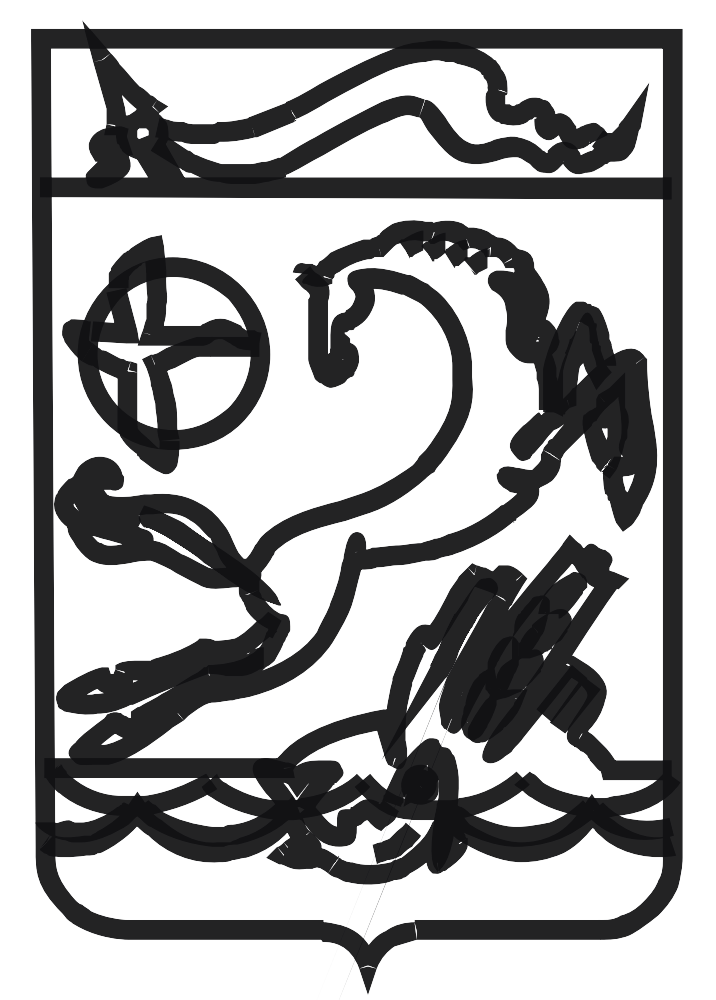 